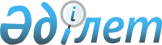 Об утверждении положения Государственного учреждения "Отдел занятости и социальных программ города Шахтинска"
					
			Утративший силу
			
			
		
					Постановление акимата города Шахтинска Карагандинской области от 14 июня 2022 года № 32/11. Утратило силу постановлением акимата города Шахтинска Карагандинской области от 25 июля 2023 года № 35/04
      Сноска. Утратило cилу постановлением акимата города Шахтинска Карагандинской области от 25.07.2023 № 35/04 (вводится в действие со дня его первого официального опубликования).
      В соответствии с Законом Республики Казахстан "О местном государственном управлении и самоуправлении в Республике Казахстан" и Законом Республики Казахстан "О государственном имуществе", в целях приведения положения государственного учреждения "Отдел занятости и социальных программ города Шахтинска" в соответствие с действующим законодательством акимат города Шахтинска ПОСТАНОВЛЯЕТ:
      1. Утвердить положение государственного учреждения "Отдел занятости и социальных программ города Шахтинска" (прилагается).
      2. Руководителю государственного учреждения "Отдел занятости и социальных программ города Шахтинска" осуществить в установленном законодательством порядке необходимые мероприятия, вытекающие из настоящего постановления.
      3. Контроль за исполнением настоящего постановления возложить на заместителя акима города Шахтинска Жаппарова С. Б.
      4. Настоящее постановление вводится в действие со дня его первого официального опубликования. Положение государственного учреждения "Отдел занятости и социальных программ города Шахтинска" Глава 1. Общие положения
      1. Государственное учреждение "Отдел занятости и социальных программ города Шахтинска" (далее – государственное учреждение) является государственным органом Республики Казахстан, осуществляющим руководство в сферах, занятости и социальных программ. 
      2. Государственное учреждение имеет ведомства (в случае наличия):
      1) Коммунальное государственное учреждение "Центр занятости населения акимата города Шахтинска".
      3. Государственное учреждение осуществляет свою деятельность в соответствии с Конституцией и законами Республики Казахстан, актами Президента и Правительства Республики Казахстан, иными нормативными правовыми актами, а также настоящим Положением.
      4. Государственное учреждение является юридическим лицом в организационно-правовой форме государственного учреждения, имеет символы и знаки отличия (при их наличии), печати с изображением Государственного Герба Республики Казахстан и штампы со своим наименованием на казахском и русском языках, бланки установленного образца, счета в органах казначейства в соответствии с законодательством Республики Казахстан.
      5. Государственное учреждение вступает в гражданско-правовые отношения от собственного имени.
      6. Государственное учреждение имеет право выступать стороной гражданско-правовых отношений от имени государства, если оно уполномочено на это в соответствии с законодательством Республики Казахстан.
      7. Государственное учреждение по вопросам своей компетенции в установленном законодательством порядке принимает решения, оформляемые приказами руководителя государственного учреждения и другими актами, предусмотренными законодательством Республики Казахстан.
      8. Структура и лимит штатной численности государственного учреждения утверждаются в соответствии с законодательством Республики Казахстан.
      9. Местонахождение юридического лица:
      индекс: 101600, Карагандинская область, город Шахтинск, улица Калинина, 17.
      10. Настоящее положение является учредительным документом государственного учреждения. 
      11. Финансирование деятельности государственного учреждения осуществляется из местного бюджета в соответствии с законодательством Республики Казахстан.
      12. Государственному учреждению запрещается вступать в договорные отношения с субъектами предпринимательства на предмет выполнения обязанностей, являющихся полномочиями государственного учреждения.
      Если государственному учреждению законодательными актами предоставлено право осуществлять приносящую доходы деятельность, то полученные доходы направляются в государственный бюджет, если иное не установлено законодательством Республики Казахстан. Глава 2. Задачи и полномочия государственного органа
      13. Задачи:
      1) организация социальной поддержки малообеспеченных, ветеранов, инвалидов и других категорий граждан в соответствии с действующим законодательством Республики Казахстан;
      2) иные задачи, предусмотренные действующим законодательством Республики Казахстан.
      14. Полномочия:
      1) права:
      - запрашивать и получать от государственных органов, организаций, финансируемых из государственного бюджета необходимую информацию, документы, иные материалы, устные и письменные объяснения от физических и юридических лиц по вопросам, отнесенным к компетенции государственного учреждения;
      - пользоваться всеми видами информационных данных, вести служебную переписку с государственными органами, организациями и негосударственными организациями всех форм собственности по вопросам, отнесенным к ведению государственного учреждения;
      - имеет иные права, предусмотренные действующим законодательством Республики Казахстан.
      2) обязанности:
      - участвовать в заседаниях акимата города и исполнительных органов, финансируемых из государственного бюджета;
      - принимает все необходимые меры для неукоснительного исполнения поручений акима и акимата города Шахтинска;
      - обеспечивает постоянный контроль и мониторинг за исполнением договоров государственных закупок товаров, работ и услуг, в том числе за освоением выделяемых бюджетных средств.
      - имеет иные права и обязанности, предусмотренные действующим законодательством Республики Казахстан.
      15. функции
      1) анализ, прогноз спрос и предложение части рабочей силы, информирует местные исполнительные органы и уполномоченный орган по вопросам занятости населения о состоянии рынка труда города Шахтинск;
      2) участие в формировании баз данных единой информационной системы социально-трудовой сферы о текущих вакансиях и прогнозе создаваемых рабочих мест в разрезе востребованных специальностей в проектах, реализуемых в рамках государственных, правительственных программ и программ развития территорий, а также инициатив частного сектора;
      3) оказание жилищной помощи за счет бюджетных средств;
      4) назначение адресной социальной помощи;
      5) оказание социальной помощи участникам ВОВ и инвалидам, приравненных к ним;
      6) предоставление дополнительных мер социальной поддержки инвалидам, предусмотренных законодательством Республики Казахстан;
      7) реализация государственной политики в сфере предоставления специальных социальных услуг;
      8) взаимодействие с физическими и юридическими лицами и государственными органами по вопросам предоставления специальных социальных услуг;
      9) оказание государственных услуг в соответствии с нормативно правовыми актами Республики Казахстан;
      10) пределах своей компетенции осуществление иных функций в соответствии с законодательством Республики Казахстан. Глава 3. Статус, полномочия первого руководителя государственного органа, коллегиальных органов (при наличии)
      16. Руководство государственным учреждением осуществляется первым руководителем, который несет персональную ответственность за выполнение возложенных на государственное учреждение задач и осуществление им своих полномочий.
      17. Первый руководитель государственного учреждения назначается на должность и освобождается от должности в соответствии с законодательством Республики Казахстан.
      18. Первый руководитель государственного учреждения имеет заместителя, который назначаются на должности и освобождаются от должностей в соответствии с законодательством Республики Казахстан.
      19. Полномочия первого руководителя государственного учреждения:
      1) осуществляет общее руководство работой государственного учреждения;
      2) представляет на утверждение акимата города Положение и структуру государственного учреждения, а также изменения в них;
      3) утверждает должностные инструкции работников государственного учреждения;
      4) без доверенности действует от имени государственного учреждения;
      5) представляет интересы государственного учреждения в государственных органах, иных организациях;
      6) заключает договоры;
      7) открывает банковские счета;
      8) принимает на работу и увольняет с работы сотрудников государственного учреждения в порядке, установленном законодательством Республики Казахстан;
      9) применяет меры поощрения и налагает дисциплинарные взыскания к сотрудникам государственного учреждения, в порядке, установленном законодательством Республики Казахстан;
      10) принимает меры по противодействию коррупции;
      11) несет персональную ответственность за исполнение антикоррупционного законодательства;
      12) несет ответственность за нарушение законодательства Республики Казахстан и иных нормативных правовых актов в сфере оказания государственных услуг;
      13) осуществляет иные функции, возложенные на него законодательством Республики Казахстан, настоящим Положением и уполномоченным органом.
      Исполнение полномочий первого руководителя государственного учреждения в период его отсутствия осуществляется лицом, его замещающим в соответствии с действующим законодательством.
      20. Первый руководитель определяет полномочия своих заместителей в соответствии с действующим законодательством. Глава 4. Имущество государственного органа
      21. Государственное учреждение может иметь на праве оперативного управления обособленное имущество в случаях, предусмотренных законодательством.
      Имущество государственного учреждения формируется за счет имущества, переданного ему собственником, а также имущества (включая денежные доходы), приобретенного в результате собственной деятельности, и иных источников, не запрещенных законодательством Республики Казахстан.
      22. Имущество, закрепленное за государственным учреждением относится к коммунальной собственности. 
      23. Государственное учреждение не вправе самостоятельно отчуждать или иным способом распоряжаться закрепленным за ним имуществом и имуществом, приобретенным за счет средств, выданных ему по плану финансирования, если иное не установлено законодательством. Глава 5. Реорганизация и упразднение государственного органа
      24. Реорганизация и упразднение государственного учреждения осуществляются в соответствии с законодательством Республики Казахстан.
      Перечень организаций, находящихся в ведении государственного учреждения и его ведомств.
      Коммунальное государственное учреждение "Центр занятости населения акимата города Шахтинска".
					© 2012. РГП на ПХВ «Институт законодательства и правовой информации Республики Казахстан» Министерства юстиции Республики Казахстан
				
      Аким города Шахтинска

А. Халтонов
Утвержден
постановлением акимата
города Шахтинска
Карагандинской области
от 14 июня 2022 года
№ 32/11